COLEGIO EMILIA RIQUELME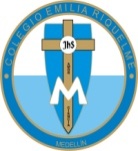 DOCENTE: ALEXANDRA OCAMPO LONDOÑOÁREA: CIENCIAS NATURALES GRADO: QUINTOCUARTO PERIODO“¿Quieres complacer a Dios? No quieras más que su santísima voluntad.” M.E.RACTIVIDADES (septiembre 7-11)Buenos días queridas estudiantes. Esta semana tendremos encuentro virtual martes y viernesObjetivo: Explicar el funcionamiento del sistema nervioso Explicar la transferencia de calor entre los cuerposMetodología:    SocializaciónExplicaciónEl enlace para acceder a la plataforma Zoom, se los compartirá la profesora paula a través del grupo de WhatsApp.Cualquier inquietud, me pueden escribir a al WhatsApp: 3022249009 o al correo electrónico alexandra@campus.com.co.¡Gracias!Feliz y bendecido resto de día